	QASW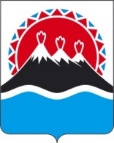 МИНИСТЕРСТВОСОЦИАЛЬНОГО БЛАГОПОЛУЧИЯ И СЕМЕЙНОЙ ПОЛИТИКИКАМЧАТСКОГО КРАЯПРИКАЗ № [Номер документа]-пг.  Петропавловск - Камчатский	                    	                          [Дата регистрации]В соответствии с пунктом 1 части 2 статьи 6 Закона Камчатского края от 03.03.2021 № 561 «О наделении органов местного самоуправления муниципальных образований в Камчатском крае государственным полномочием Камчатского края по оказанию государственной социальной помощи на основании социального контракта малоимущим гражданам», в целях реализации Постановления Правительства Камчатского края от 02.04.2021 № 118-П «О Порядке оказания государственной социальной помощи на основании социального контракта в Камчатском крае», ПРИКАЗЫВАЮ:1. Утвердить типовую форму бизнес-плана осуществления индивидуальной предпринимательской деятельности согласно приложению 1 к настоящему Приказу.2. Утвердить методические рекомендации по разработке бизнес-плана осуществления индивидуальной предпринимательской деятельности согласно приложению 2 к настоящему Приказу.3. Утвердить типовую форму плана развития личного подсобного хозяйства согласно приложению 3 к настоящему Приказу.4. Утвердить методические рекомендации по разработке плана развития личного подсобного хозяйства согласно приложению 4 к настоящему Приказу.	5. Утвердить форму отчета гражданина, которому предоставлена государственная социальная помощь на основании социального контракта, о выполнении программы социальной адаптации, согласно приложению 5 к настоящему Приказу.6. Утвердить перечень документов, подтверждающих факт целевого расходования денежных средств, предоставленных в качестве государственной социальной помощи на основании социального контракта, согласно приложению 6 к настоящему Приказу.7. Утвердить форму заключения об оценке выполнении мероприятий, предусмотренных программой социальной адаптации, согласно приложению 7 к настоящему Приказу.8. Утвердить форму мониторинга назначения и выплаты государственной социальной помощи на основании социального контракта согласно приложению 8 к настоящему Приказу. 9. Утвердить форму отчета об оценке эффективности реализации социального контракта согласно приложению 19 к настоящему Приказу.       10. Утвердить форму реестра получателей государственной социальной помощи на основании социального контракта согласно приложению 10 к настоящему Приказу. 2. Настоящий Приказ вступает в силу после дня его официального опубликования и распространяется на правоотношения, возникшие со 2 апреля 2021 года.Приложение 1 к приказу                      Министерства социального благополучия и семейной политики Камчатского края            от [Дата регистрации] № [Номер документа] –птиповая форма Бизнес-планосуществления индивидуальной предпринимательской деятельности, (деятельности налогоплательщика налога на профессиональный доход) 1. Общее описание бизнес-плана 8. Возможные риски при реализации бизнес-плана и меры по ослаблению их    влияния _______________________________________________________________________________________________________________________________9. Основные результаты реализации бизнес-плана _____________________________________________________________________________________________2. Описание продукции (товаров, работ, услуг)3. Маркетинговый план4. Производственный план 5. Организационная структураОрганизационно-правовая форма. Планируемая численность сотрудников на период реализации бизнес-плана (всего непосредственно занятых в реализации бизнес-плана), их должности (при необходимости). Требования к сотрудникам. Заработная плата персонала, расчет фонда оплаты труда.6. Финансовый план	Объем необходимых для реализации бизнес-плана финансовых ресурсов (общая стоимость бизнес-плана, в том числе средства единовременного денежного пособия, предусмотренного в рамках социального контракта, собственные средства) - _________________ руб. Текущие финансовые обязательства, цели, на которые планируется потратить сумму единовременной денежной выплаты. Система налогообложения. План финансовых результатов деятельности. 7. Заключение8. Приложения (при наличии)Дата «____» ______________20____ г. Приложение 2 к приказу                      Министерства социального благополучия и семейной политики Камчатского края            от [Дата регистрации] № [Номер документа] -пМетодические рекомендации по разработке бизнес-плана осуществления индивидуальной предпринимательской деятельности (деятельности налогоплательщика налога на профессиональный доход) 	Бизнес-план осуществления предпринимательской деятельности (далее - бизнес-план) имеет следующую структуру:	1) общее описание бизнес-плана осуществления предпринимательской деятельности;	2) описание товаров (работ, услуг);	3) маркетинговый план;	4) производственный план (при необходимости);	5) организационная структура;	6) финансовый план;	7) заключение;1. Общее описание бизнес-плана	1. Наименование бизнес-плана (отразить, что произойдет в результате реализации бизнес-плана. Например, организация производственной деятельности, организация мастерской и т.д.). 	2. Вид деятельности. Вид деятельности субъекта индивидуального предпринимательства (указать коды ОКВЭД с расшифровкой. Например, 52.74 - Ремонт бытовых изделий и предметов личного пользования, не включенных в другие группировки, 18.22 - Производство верхней одежды).  	Для налогоплательщиков налога на профессиональный доход (самозанятых) – указывается только вид деятельности, без ОКВЭД. Налогоплательщикам налога на профессиональный доход разрешены все виды деятельности, кроме запрещенных, указанных в части 2 статьи 4 Закона от 27.11.2018 № 422-ФЗ). 	3. Направление деятельности (например, основная услуга швейной мастерской - ремонт одежды, и т.д.).  4. Цель разработки бизнес-плана - для получения единовременного денежного пособия в рамках оказания государственной социальной помощи на основании социального контракта по мероприятию – осуществление индивидуальной предпринимательской деятельности, иные цели.   5. Краткая характеристика проекта, готовность к началу его реализации. Описание бизнес-проекта и обоснование возможности его реализации (например, на момент составления данного бизнес-плана продукт ________________ уже готов к выпуску (находится на стадии завершения разработки / готов на 50 % / доработан на 30 % / существует в виде идеи или проекта /готов выйти на пробный рынок). Предпринятые действия, наличие опыта работы, образования, квалификации, специализации, знаний, соответствующих направлению проекта.	6. Поэтапные действия, необходимые для реализации бизнес-плана.       Например, для открытия бизнеса необходимо:зарегистрировать ИП;оценить необходимость использования жилого (нежилого) помещения, земельного участка;арендовать помещение (при необходимости);сделать ремонт;закупить оборудование;разместить рекламу.  7. Количество новых рабочих мест – указывается количество создаваемых рабочих мест (при наличии).   8. Возможные риски при реализации бизнес-плана и меры по ослаблению их влияния. От предпринимателя при разработке бизнес-плана требуется ориентировочно оценить, какие риски наиболее вероятны и возможные пути их решения. 	Например,низкая квалификация персонала – периодически проводить обучение сотрудников, оплачивать курсы, книги, стимулировать самообразование;рост платы за аренду – заключить долгосрочный договор аренды, периодически искать лучшие предложения;низкий уровень спроса, отсутствие заказов или заказчиков – работать над привлечением клиентов, внедрить систему лояльности, поощрять рекомендации и отзывы, ввести дополнительные услуги (глажка, чистка и реставрация, обучение шитью).Иные возможные риски:отсутствие опыта организации собственного производства;транспортные перебои с доставкой сырья, оборудования, расходных материалов;резкое подорожание сырья, оборудования, расходных материалов;невыполнение договорных обязательств партнерами или поставщиками сырья, оборудования, расходных материалов;имущественный ущерб в результате повреждения (пожар, стихийное бедствие, авария и т.д.);иные риски.	9. Основные результаты успешной реализации бизнес-плана (пример: организация выпуска нового вида продукции, организация дополнительных рабочих мест, удовлетворение потребностей жителей района в парикмахерских услугах и т.п.).2. Описание товаров (работ, услуг)1. Краткое описание продукции (товаров, работ, услуг). Перечень и основные характеристики продукции (товаров, работ, услуг), предлагаемой в рамках настоящего бизнес-плана, ее применение, примеры использования предлагаемой продукции.	2. Расчет затрат на производство продукции (изготовление товаров, выполнение работ, оказание услуг. Предварительный расчет затрат на производство продукции (изготовление товаров, выполнение работ, оказание услуг).	3. Расчет стоимости реализации продукции (товаров, работ, услуг). Предварительный расчет стоимости реализации (отпускной цены) в рамках проекта продукции (изготовления товаров, выполнения работ, оказания услуг).4. Отличительные особенности бизнеса, продукции (товаров, работ, услуг), при наличии. Отличительные особенности продукции (работ, услуг), при наличии. Указываются отличительные особенности продукции, уникальность предлагаемого товара (работы, услуги). (Например, покупка онлайн в один клик, оригинальная продукция, высокое качество товара, широкий ассортимент, круглосуточная доставка, разработка мобильного приложения для привлечения покупателей, открытие физической точки продаж, расширение ассортимента за счет других оригинальных продуктов, формирование постоянной клиентуры, которой можно предлагать новые опции и бонусные программы). 3. Маркетинговый план	1. Потенциальные потребители продукции (товаров, работ, услуг) - какие категории населения являются потенциальными потребителями продукции (товаров, работ, услуг).	2. Способы реализации продукции (товаров, работ, услуг) - каким образом будет осуществляться реализация продукции (товаров, работ, услуг) (самостоятельно, через магазин, склад, через посредников, агентов, торговых представителей; по предварительным заказам по телефону или иным способом). Что облегчит клиенту (покупателю) процесс совершения у Вас покупки (заказа услуги), сделает товар (услугу) для него доступным. 	3. Географические пределы реализации продукции (товаров, работ, услуг) - микрорайон, муниципальный район, городской округ и т.д.	4. Конкурентные преимущества и недостатки продукции (товаров, работ, услуг) - какие конкурентные преимущества и недостатки имеет продукция (товары, работы, услуги).	5. Уровень спроса на продукцию (товары, работы, услуги) (в том числе прогнозируемый) – низкий, снижающийся (падающий), нерегулярный, устойчивый (стабильный), повышенный, скрытый, сезонный, отсутствие спроса и т.д.	6. Планируемый способ стимулирования реализации продукции (товаров, работ, услуг) - каким способом планируется стимулировать сбыт товаров (работ, услуг). (Например, можно вводить бонусные программы, скидки постоянным покупателям, карты клиентов). 	Реклама и продвижение товаров (услуг) на рынок, каким образом будет привлекаться внимание потенциальных потребителей продукции. Каким образом будет размещаться реклама (наружная реклама, вывески, средства массовой информации, социальные сети), планируемые затраты на рекламу. 4. Производственный план	1. Наличие помещений для реализации бизнес-плана. Место осуществления деятельности. Указывается наличие жилых, нежилых (производственных) помещений (в собственности, в аренде, другое; площадь, срок действия договора и т.д.). Место осуществления деятельности - указывается адрес, где будет находиться офис, магазин, или склад. Если предполагается вести деятельность из дома, это также необходимо указать. Также здесь необходимо описать это место. К примеру, офис. Какой метраж, где он будет: в торговом или офисном центре, готовый к эксплуатации или потребует ремонта. Если часть средств единовременной денежной выплаты планируется направлять на покрытие расходов по аренде помещения, то указывается конкретный адрес, по которому будет осуществляться деятельность, предварительные сведения об условиях аренды. 	2. Процесс производства продукции (товаров, работ, услуг). Краткое описание технологического процесса: как будут производится продукция (товары, работы, услуги). Если технологический процесс не предусмотрен бизнес-проектом, то указывается информация об этом. 	3. Используемые сырье и материалы. Какое сырье, материалы предполагается использовать, перечень необходимых видов сырья, полуфабрикатов, комплектующих изделий, основных и вспомогательных материалов, запасных частей.	4. Поставщики исходного сырья и материалов. Указываются предполагаемые источники получения сырья и материалов. 	5. Используемое оборудование. Указывается, какое будет использовано, какое оборудование имеется в наличии и (или) предполагается приобрести для реализации бизнес-плана. Указывается потребность в оборудовании в денежном выражении, планы по его приобретению. Для бизнес-проектов, реализующих товары, речь идет о торговых площадях и оборудовании (прилавки, стеллажи, кассовые аппараты и т.д.). Для сферы услуг – об офисных помещениях, зоне обслуживания и других основных средствах в зависимости от вида деятельности.	6. Объем (количество) необходимых помещений, оборудования и персонала для реализации бизнес-плана. Указывается, достаточно ли имеющихся в настоящее время помещений, оборудования и персонала для реализации бизнес-плана. Указать планируемую численность сотрудников на период реализации бизнес-плана (всего непосредственно занятых в его реализации), при наличии.5. Организационная структура	В разделе освещаются кадровые и организационные вопросы:организационно-правовая форма (ИП, самозанятый (налогоплательщик налога на профессиональный доход);планируемая численность сотрудников на период реализации бизнес-плана (всего непосредственно занятых в реализации бизнес-плана), при необходимости, их должности, обоснование потребности в персонале (потребность в сотрудниках в настоящее время (число необходимых работников по каждой профессии (специальности), требования к их квалификации;трудовые обязанности сотрудников, кто будет осуществлять руководство, вести бухгалтерский учет; система оплаты труда: повременная, сдельная и т.д. (в том числе система премий и льгот);режим работы;планируемые расходы на персонал, в том числе, какую заработную плату Вы себе установите. При указании заработной платы сотрудников необходимо учитывать нормы Регионального соглашения «О минимальной заработной плате в Камчатском крае», заключаемого ежегодно. 6. Финансовый план	Объем необходимых для реализации бизнес-плана финансовых ресурсов (общая стоимость бизнес-плана, в том числе средства единовременного денежного пособия, предусмотренного в рамках социального контракта, собственные средства) - _________________ руб.	При наличии - текущие финансовые обязательства (банковский кредит, заем физического лица), условия возврата (проценты, сроки, прочее).	В таблице «Финансовый план» указывается, на какие цели планируется направить средства единовременного денежного пособия, например 								таблица – Финансовый план	Затраты по фонду оплаты труда указываются с учетом премиальной части и страховых взносов.     	Какие налоги уплачивает индивидуальный предприниматель или налогоплательщик налога на профессиональный доход _____________________________________.     (система налогообложения)                                                         План финансовых результатов деятельности составляется помесячно для первого года работы предпринимателя (таблица - баланс денежных доходов и расходов). Этот документ покажет ожидаемые доходы и расходы за определенный период времени, а также прибыль или убыток в соответствующем периоде.таблица - Баланс денежных доходов и расходовПри необходимости добавляются свои статьи расходов, а при отсутствии уже указанных –лишняя строка удаляется.7. Заключение   Перспективы реализации бизнес-плана (указать ожидаемые перспективы в результате успешной реализации бизнес-плана). Срок окупаемости вложений денежных средств, который определяется как период времени (в месяцах), в течении которого накопленная сумма чистой прибыли полностью покроет общую сумму первоначально вложенных денежных средств.  Главным признаком финансовой состоятельности проекта является неотрицательность финансового результата (строка 14 таблицы «Баланс денежных доходов и расходов). 8. Приложения	В качестве приложений к бизнес-плану могут быть представлены: предварительный договор аренды; договор безвозмездного пользования; гарантийное письмо о заключении договора аренды; документы, подтверждающие право собственности, документы, которые подтверждают профессиональную пригодность и квалификацию по выбранному виду деятельности (сертификаты, подтверждающие прохождение курсов, тренингов и т.д.).Дата «____» ______________20____ г. Приложение 3 к приказу                      Министерства социального благополучия и семейной политики Камчатского края            от [Дата регистрации] № [Номер документа] -птиповая форма План ведения личного подсобного хозяйства1. Общее описание плана ведения личного подсобного хозяйства2. Общее описание деятельности3. Описание продукции4. Маркетинговый план5. Описание технологии производства (производственного процесса)	Описание технологии производства (производственного процесса) - способы, приемы, последовательность, операции по доведению сырья до конечного продукта с указанием сроков, переработка, хранение продукции, способы улучшения качества готовой продукции._______________________________________________________________________________________________________________________________________ 6. Финансовый план	Объем необходимых для реализации плана финансовых ресурсов (общая стоимость плана, в том числе средства единовременного денежного пособия, предусмотренного в рамках социального контракта, собственные средства) - _________________ руб. Текущие финансовые обязательства, цели, на которые планируется потратить сумму единовременной денежной выплаты. 7. ЗаключениеДата «____» ______________20____ г. Приложение 4 к приказу                      Министерства социального благополучия и семейной политики Камчатского края            от [Дата регистрации] № [Номер документа] -пМетодические рекомендации по разработке плана ведения личного подсобного хозяйства	Структура плана ведения личного подсобного хозяйства (далее - план):	1) общее описание плана ведения личного подсобного хозяйства;	2) общее описание деятельности;	3) описание продукции;	4) маркетинговый план;	5) описание технологии производства (производственного процесса);	6) финансовый план;	7) заключение.1. Общее описание плана ведения личного подсобного хозяйстваНаименование плана (отразить, что произойдет в результате реализации плана, например, организация тепличного хозяйства и т.д.). Вид деятельности личного подсобного хозяйства (например, производство плодоовощной продукции, откорм крупного рогатого скота и т.д.). Цели плана. Поэтапные действия, необходимые для реализации плана. Основные результаты успешной реализации плана (пример: организация выпуска нового вида сельскохозяйственной продукции, удовлетворение потребностей жителей региона в продукции сельскохозяйственного назначения и т.п.).Количество новых рабочих мест – указывается количество создаваемых рабочих мест (при наличии). 2. Общее описание деятельности	Направление деятельности. Например, разведение крупного и мелкого рогатого скота (указать какого), домашней птицы (указать какой), рыб кроликов, выращивание овощей, ягодных культур (указать вид). 	Место ведения личного подсобного хозяйства. Указывается местоположение земельного участка. В случае несовпадения с адресом проживания, указать населенный пункт и расстояние от места проживания (в километрах). Указать наличие земельных участков для ведения личного подсобного хозяйства (реквизиты правоустанавливающего документа на земельный участок, площадь земельного участка, и т.д.).  	Готовность к началу реализации плана. Описывается возможность реализации плана на момент заключения социального контракта. Указывается площадь земельного участка, наличие коммуникаций. Наличие условий для ведения личного подсобного хозяйства. Предпринятые действия, наличие опыта работы, образования, квалификации, специализации, знаний, соответствующих направлению проекта.3. Описание продукции	Перечень и краткое описание продукции, предлагаемой в рамках настоящего плана, предварительный расчет себестоимости продукции и отпускной цены. Отличительные особенности продукции (при наличии).4. Маркетинговый план	1. Потенциальные потребители продукции (товаров, работ, услуг) - какие категории населения являются потенциальными потребителями продукции (товаров, работ, услуг).	2. Способы реализации продукции (товаров, работ, услуг) - каким образом будет осуществляться реализация продукции (товаров, работ, услуг) (самостоятельно, через магазин, склад, через посредников, агентов, торговых представителей; по предварительным заказам по телефону или иным способом). Что облегчит клиенту (покупателю) процесс совершения у Вас покупки (заказа услуги), сделает товар (услугу) для него доступным. 	3. Географические пределы реализации продукции (товаров, работ, услуг) - микрорайон, муниципальный район, городской округ и т.д.	4. Возможные риски при реализации плана. Требуется ориентировочно оценить, какие риски наиболее вероятны при реализации плана и возможные пути их решения.5. Описание технологии производства (производственного процесса)	Указываются технологии производства (производственного процесса) - способы, приемы, последовательность, операции по доведению сырья до конечного продукта с указанием сроков, переработка, хранение продукции, способы улучшения качества готовой продукции.6. Финансовый план	Объем и назначение единовременного денежного пособия: каков объем финансовых ресурсов, необходимых для реализации плана (общая стоимость плана, в том числе средства единовременного денежного пособия, предусмотренные в рамках социального контракта, собственные средства).	При наличии - текущие финансовые обязательства (банковский кредит, заем физического лица), условия возврата (проценты, сроки, прочее).	В таблице «Финансовый план» указывается, на какие цели планируется направить средства единовременного денежного пособия, например:								таблица – Финансовый план	Затраты по фонду оплаты труда указываются с учетом премиальной части и страховых взносов.     	Какие налоги уплачивает индивидуальный предприниматель (налогоплательщик налога на профессиональный доход) ____________________ _____________________________________.(система налогообложения)    	Потребление произведенной продукции семьей (одиноко проживающим гражданином) в месяц (указать объем) _______________________________________________________________________________________________________7. Заключение	Перспективы реализации плана (указать ожидаемые перспективы в результате его успешной реализации).	7.1. Для направления «Растениеводство»:	7.2. Для направления «Животноводство»:	7.3. Для направления «Птицеводство»:	Дополнительные пояснения (примечания, сведения, расчеты) __________________________________________________________________________________________________________________________________________________Дата «____» ______________20____ г. Приложение 5 к приказу                      Министерства социального благополучия и семейной политики Камчатского края            от [Дата регистрации] № [Номер документа] -пПриложение 6 к приказу                      Министерства социального благополучия и семейной политики Камчатского края            от [Дата регистрации] № [Номер документа] -пПеречень документов, подтверждающих факт целевого расходования денежных средств, выплаченных в соответствии с условиями социального контрактаПриложение 7 к приказу                      Министерства социального благополучия и семейной политики Камчатского края            от [Дата регистрации] № [Номер документа] -пУполномоченное должностное лицо   ___________                                                                      (подпись)                   (расшифровка подписи)«___»___________ 20___ г. Приложение 8 к приказу                      Министерства социального благополучия и семейной политики Камчатского края            от [Дата регистрации] № [Номер документа] -пМониторинг назначения и выплаты государственной социальной помощи на основании социального контракта(представляется структурным подразделением уполномоченного органа в Министерство социального благополучия и семейной политики Камчатского края не позднее 10 числа месяца, следующего за отчетным)Приложение 9 к приказу                      Министерства социального благополучия и семейной политики Камчатского края            от [Дата регистрации] № [Номер документа] -пОтчет об оценке эффективности реализации социального контракта Уполномоченное должностное лицо ___________                                                                     (подпись)                   (расшифровка подписи)«___»___________ 20___ г. 							   Приложение 10 к приказу                      							   Министерства социального благополучия и 							   семейной политики Камчатского края            							   от [Дата регистрации] № [Номер документа] –пРеестрполучателей государственной социальной помощи на основании социального контрактаОб утверждении форм документов, необходимых для оказания государственной социальной помощи на основании социального контракта в Камчатском краеМинистр социального благополучия и семейной политики Камчатского края[горизонтальный штамп подписи 1]А.С. Фёдорова1. Наименование бизнес-плана ____________________________________________________________________________________________________________2. Вид деятельности _____________________________________________________________________________________________________________________3. Направление деятельности _____________________________________________________________________________________________________________4. Цель разработки бизнес-плана _______________________________________5. Краткая характеристика проекта, готовность к началу его реализации___________________________________________________________________  ___________________________________________________________________6. Поэтапные действия, необходимые для открытия бизнеса___________________________________________________________________7. Количество новых рабочих мест (при наличии)___________________________________________________________________1. Краткое описание продукции (товаров, работ, услуг) _______________________________________________________________________________________2. Расчет затрат на производство продукции (изготовление товаров, выполнение    работ, оказание услуг) ________________________________________________________________________________________________________________3. Расчет стоимости реализации продукции (товаров, работ, услуг) _____________________________________________________________________________4. Отличительные особенности продукции (товаров, работ, услуг), при наличии ___________________________________________________________________1. Потенциальные потребители продукции (товаров, работ, услуг) ___________________________________________________________________2. Способы реализации продукции (товаров, работ, услуг) ____________________________________________________________________________________3. Географические пределы реализации продукции (товаров, работ, услуг) ___________________________________________________________________4. Конкурентные преимущества и недостатки продукции (товаров, работ, услуг) __________________________________________________________________5. Спрос на продукцию (товары, работы, услуги)___________________________________________________________________6. Планируемый способ стимулирования реализации продукции (товаров,        работ, услуг) __________________________________________________________________1. Наличие помещений для реализации бизнес-плана. Место осуществления деятельности. 2. Процесс производства продукции (товаров, работ, услуг) __________________________________________________________________________________3. Используемые сырье и материалы ______________________________________________________________________________________________________4. Поставщики исходного сырья и материалов _____________________________________________________________________________________________5. Используемое оборудование ___________________________________________________________________________________________________________6. Объем (количество) необходимых помещений, оборудования и персонала для реализации бизнес-плана __________________________________________ ___________________________________________________________________Перспективы реализации бизнес-плана:_______________________________________________________________________________________________________________________________________________________________________________________________________________(подписьгражданина)_________________(фамилия, имя, отчество (при наличии)N п/пФинансовые средства планируется направить на:Стоимость, руб.1затраты, связанные с регистрацией предприятия2изготовление печатей, штампов34открытие банковского счета, оплата его обслуживания5оплата за аренду помещения6ремонт помещения7приобретение материалов, сырья8приобретение оборудования9транспортные расходы10заработная плата персонала с фиксированными страховыми взносами11расходы на рекламу12иные статьи затрат13ИТОГОПоказателиIIIIIIIVVVIVIIVIIIIXXXIXIIИтого за годДоходы:1Собственные средства 2Единовременная финансовая помощь3Доход от предпринимательской деятельностиДоходы всего:Расходы:1Приобретение оборудования2Доставка и монтаж оборудования3Приобретение сырья и расходных материалов4Регистрация и ведение дела, банковское обслуживание5Услуги юриста, бухгалтера6Реклама, расширение сбыта продукции7Транспортные расходы8Арендные и коммунальные платежи9Услуги связи: интернет, сотовая связь10Затраты по фонду оплаты труда 11Размер фиксированных страховых выплат на заработную плату12Страховые взносы за ИП13Налог (УСН, НПД или патент)14Итого расходов:15Финансовый результат (чистая прибыль):_________(подписьгражданина)_________________(фамилия, имя, отчество (при наличии)1. Наименование плана _______________________________________________ ___________________________________________________________________2. Вид деятельности ____________________________________________________________________________________________________________________3. Цели _______________________________________________________________________________________________________________________________4. Поэтапные действия, необходимые для реализации плана:___________________________________________________________________5. Основные результаты реализации плана _________________________________________________________________________________________________6. Количество новых рабочих мест _____________________________________1. Направление деятельности ______________________________________________________________________________________________________________________________________2. Место ведения личного подсобного хозяйства.     Наличие земельных участков для ведения личного подсобного хозяйства (реквизиты правоустанавливающего документа на земельный участок, площадь земельного участка, и т.д.) ___________________________________________________________________3. Готовность к началу реализации плана _______________________________ ___________________________________________________________________1. Краткое описание продукции ________________________________________ ___________________________________________________________________2. Расчет себестоимости продукции ______________________________________________________________________________________________________3. Расчет отпускной цены продукции ______________________________________________________________________________________________________1. Потенциальные потребители продукции _________________________________________________________________________________________________2. Способы реализации продукции________________________________________________________________________________________________________3. Географические пределы сбыта продукции (микрорайон, муниципальный район, городской округ и т.д.) ________________________________________________________________________________________________________________________________________________________________________________4. Возможные риски при реализации плана _________________________________________________________________________________________________Перспективы реализации плана_________________________________________________________________________________________________________________________________________________________________________________________________________Перспективы реализации плана_________________________________________________________________________________________________________________________________________________________________________________________________________Перспективы реализации плана__________________________________________________________________________________________________________________________________________________________________________________________________________________(подписьгражданина)_________________(фамилия, имя, отчество (при наличии)N п/пФинансовые средства планируется направить на:Стоимость, руб.1затраты, связанные с регистрацией предприятия2приобретение товаров для ведения ЛПХ3приобретение сельскохозяйственной продукции4приобретение материалов, сырья5приобретение оборудования6транспортные расходы7заработная плата персонала с фиксированными страховыми взносами8расходы на рекламу9иные статьи затрат10ИТОГОНаименование продукцииПлощадь земельного участка (га)Урожай-ность (кг, тонн)Объем продукции, подлежащей реализации (кг, тонн в месяц)Цена (руб.)Полученная прибыль (руб. в месяц)ИтогоИтогоN п/пНаименование продукцииПоголовье (гол.)Надой/привес в месяц (кг/гол.)Объем продукции, подлежащей реализации (кг, л в месяц)Цена (руб.)Полученная прибыль (руб. в месяц)123    Итого    ИтогоN п/пНаименование продукцииОбъем полученной продукции (кг, шт. в месяц)Цена (руб.)Полученная прибыль (руб. в месяц)123    Итого    Итого7.4. Для направления «____________________________»(другое - указать)N п/пНаименование продукцииОбъем полученной продукции (кг, л. в месяц)Цена (руб.)Полученная прибыль в месяц (тыс. руб.)123ИтогоИтого_________(подписьгражданина)_________________(фамилия, имя, отчество (при наличии)Отчет гражданина, которому назначена государственная социальная помощьна основании социального контракта № ____ от ____________ 20___ года,о выполнении программы социальной адаптации за периодс ___________ 20_ года по ____________ 20_ года(предоставляется ежемесячно не позднее 5 числа месяца, следующего за отчетным)Отчет гражданина, которому назначена государственная социальная помощьна основании социального контракта № ____ от ____________ 20___ года,о выполнении программы социальной адаптации за периодс ___________ 20_ года по ____________ 20_ года(предоставляется ежемесячно не позднее 5 числа месяца, следующего за отчетным)Отчет гражданина, которому назначена государственная социальная помощьна основании социального контракта № ____ от ____________ 20___ года,о выполнении программы социальной адаптации за периодс ___________ 20_ года по ____________ 20_ года(предоставляется ежемесячно не позднее 5 числа месяца, следующего за отчетным)Отчет гражданина, которому назначена государственная социальная помощьна основании социального контракта № ____ от ____________ 20___ года,о выполнении программы социальной адаптации за периодс ___________ 20_ года по ____________ 20_ года(предоставляется ежемесячно не позднее 5 числа месяца, следующего за отчетным)Отчет гражданина, которому назначена государственная социальная помощьна основании социального контракта № ____ от ____________ 20___ года,о выполнении программы социальной адаптации за периодс ___________ 20_ года по ____________ 20_ года(предоставляется ежемесячно не позднее 5 числа месяца, следующего за отчетным)Отчет гражданина, которому назначена государственная социальная помощьна основании социального контракта № ____ от ____________ 20___ года,о выполнении программы социальной адаптации за периодс ___________ 20_ года по ____________ 20_ года(предоставляется ежемесячно не позднее 5 числа месяца, следующего за отчетным)Отчет гражданина, которому назначена государственная социальная помощьна основании социального контракта № ____ от ____________ 20___ года,о выполнении программы социальной адаптации за периодс ___________ 20_ года по ____________ 20_ года(предоставляется ежемесячно не позднее 5 числа месяца, следующего за отчетным)Отчет гражданина, которому назначена государственная социальная помощьна основании социального контракта № ____ от ____________ 20___ года,о выполнении программы социальной адаптации за периодс ___________ 20_ года по ____________ 20_ года(предоставляется ежемесячно не позднее 5 числа месяца, следующего за отчетным)___________________________________________________________________(фамилия, имя, отчество (при наличии) получателя государственной социальной помощи на основании социального контракта)___________________________________________________________________(фамилия, имя, отчество (при наличии) получателя государственной социальной помощи на основании социального контракта)___________________________________________________________________(фамилия, имя, отчество (при наличии) получателя государственной социальной помощи на основании социального контракта)___________________________________________________________________(фамилия, имя, отчество (при наличии) получателя государственной социальной помощи на основании социального контракта)___________________________________________________________________(фамилия, имя, отчество (при наличии) получателя государственной социальной помощи на основании социального контракта)___________________________________________________________________(фамилия, имя, отчество (при наличии) получателя государственной социальной помощи на основании социального контракта)___________________________________________________________________(фамилия, имя, отчество (при наличии) получателя государственной социальной помощи на основании социального контракта)___________________________________________________________________(фамилия, имя, отчество (при наличии) получателя государственной социальной помощи на основании социального контракта)       Срок действия социального контракта: с ___ 20___ года по ___ 20___ года       1. Информация о выполнении мероприятий по социальной адаптации малоимущей семьи (малоимущего одиноко проживающего гражданина):       Срок действия социального контракта: с ___ 20___ года по ___ 20___ года       1. Информация о выполнении мероприятий по социальной адаптации малоимущей семьи (малоимущего одиноко проживающего гражданина):       Срок действия социального контракта: с ___ 20___ года по ___ 20___ года       1. Информация о выполнении мероприятий по социальной адаптации малоимущей семьи (малоимущего одиноко проживающего гражданина):       Срок действия социального контракта: с ___ 20___ года по ___ 20___ года       1. Информация о выполнении мероприятий по социальной адаптации малоимущей семьи (малоимущего одиноко проживающего гражданина):       Срок действия социального контракта: с ___ 20___ года по ___ 20___ года       1. Информация о выполнении мероприятий по социальной адаптации малоимущей семьи (малоимущего одиноко проживающего гражданина):       Срок действия социального контракта: с ___ 20___ года по ___ 20___ года       1. Информация о выполнении мероприятий по социальной адаптации малоимущей семьи (малоимущего одиноко проживающего гражданина):       Срок действия социального контракта: с ___ 20___ года по ___ 20___ года       1. Информация о выполнении мероприятий по социальной адаптации малоимущей семьи (малоимущего одиноко проживающего гражданина):       Срок действия социального контракта: с ___ 20___ года по ___ 20___ года       1. Информация о выполнении мероприятий по социальной адаптации малоимущей семьи (малоимущего одиноко проживающего гражданина):№ п/пВыполненные мероприятияВыполненные мероприятияВыполненные мероприятияОрган (организация), предоставившие услуги для выполнения мероприятияОрган (организация), предоставившие услуги для выполнения мероприятияОрган (организация), предоставившие услуги для выполнения мероприятияОрган (организация), предоставившие услуги для выполнения мероприятия       2. Информация о расходовании государственной социальной помощи, полученной за отчетный период:       2. Информация о расходовании государственной социальной помощи, полученной за отчетный период:       2. Информация о расходовании государственной социальной помощи, полученной за отчетный период:       2. Информация о расходовании государственной социальной помощи, полученной за отчетный период:       2. Информация о расходовании государственной социальной помощи, полученной за отчетный период:       2. Информация о расходовании государственной социальной помощи, полученной за отчетный период:       2. Информация о расходовании государственной социальной помощи, полученной за отчетный период:       2. Информация о расходовании государственной социальной помощи, полученной за отчетный период:Полученная сумма (рублей)Полученная сумма (рублей)ИзрасходованоИзрасходованоИзрасходованоИзрасходованоИзрасходованоНе израсходовано (остаток) (рублей)Полученная сумма (рублей)Полученная сумма (рублей)сумма (рублей)наименова-ние затратмероприятие программы социальной адаптации, на выполнение которого произведены затратымероприятие программы социальной адаптации, на выполнение которого произведены затратымероприятие программы социальной адаптации, на выполнение которого произведены затратыНе израсходовано (остаток) (рублей)        3. Информация о выполненных мероприятиях программы социальной адаптации малоимущей семьи (малоимущего одиноко проживающего гражданина):        3. Информация о выполненных мероприятиях программы социальной адаптации малоимущей семьи (малоимущего одиноко проживающего гражданина):        3. Информация о выполненных мероприятиях программы социальной адаптации малоимущей семьи (малоимущего одиноко проживающего гражданина):        3. Информация о выполненных мероприятиях программы социальной адаптации малоимущей семьи (малоимущего одиноко проживающего гражданина):        3. Информация о выполненных мероприятиях программы социальной адаптации малоимущей семьи (малоимущего одиноко проживающего гражданина):        3. Информация о выполненных мероприятиях программы социальной адаптации малоимущей семьи (малоимущего одиноко проживающего гражданина):        3. Информация о выполненных мероприятиях программы социальной адаптации малоимущей семьи (малоимущего одиноко проживающего гражданина):        3. Информация о выполненных мероприятиях программы социальной адаптации малоимущей семьи (малоимущего одиноко проживающего гражданина):№п/пНаименование мероприятияНаименование мероприятияНаименование мероприятияИнформация о выполненииИнформация о выполненииИнформация о выполненииИнформация о выполнении        4. Достигнутые в отчетном периоде результаты по выходу из трудной жизненной ситуации малоимущей семьи (малоимущего одиноко проживающего гражданина):______________________________________________________________________________________________________________________________________         5. Дополнительная информация______________________________________________________________________________________________________________________________________         К настоящему отчету прилагаются следующие документы:______________________________________________________________________________________________________________________________________(документы, подтверждающие факт выполнения мероприятий программы социальной адаптации, целевое расходование средств, полученных в качестве государственной социальной помощи, документы, подтверждающие уважительные причины неисполнения мероприятий, предусмотренных программой социальной адаптации)Дата «____» ______________20____ г.         4. Достигнутые в отчетном периоде результаты по выходу из трудной жизненной ситуации малоимущей семьи (малоимущего одиноко проживающего гражданина):______________________________________________________________________________________________________________________________________         5. Дополнительная информация______________________________________________________________________________________________________________________________________         К настоящему отчету прилагаются следующие документы:______________________________________________________________________________________________________________________________________(документы, подтверждающие факт выполнения мероприятий программы социальной адаптации, целевое расходование средств, полученных в качестве государственной социальной помощи, документы, подтверждающие уважительные причины неисполнения мероприятий, предусмотренных программой социальной адаптации)Дата «____» ______________20____ г.         4. Достигнутые в отчетном периоде результаты по выходу из трудной жизненной ситуации малоимущей семьи (малоимущего одиноко проживающего гражданина):______________________________________________________________________________________________________________________________________         5. Дополнительная информация______________________________________________________________________________________________________________________________________         К настоящему отчету прилагаются следующие документы:______________________________________________________________________________________________________________________________________(документы, подтверждающие факт выполнения мероприятий программы социальной адаптации, целевое расходование средств, полученных в качестве государственной социальной помощи, документы, подтверждающие уважительные причины неисполнения мероприятий, предусмотренных программой социальной адаптации)Дата «____» ______________20____ г.         4. Достигнутые в отчетном периоде результаты по выходу из трудной жизненной ситуации малоимущей семьи (малоимущего одиноко проживающего гражданина):______________________________________________________________________________________________________________________________________         5. Дополнительная информация______________________________________________________________________________________________________________________________________         К настоящему отчету прилагаются следующие документы:______________________________________________________________________________________________________________________________________(документы, подтверждающие факт выполнения мероприятий программы социальной адаптации, целевое расходование средств, полученных в качестве государственной социальной помощи, документы, подтверждающие уважительные причины неисполнения мероприятий, предусмотренных программой социальной адаптации)Дата «____» ______________20____ г.         4. Достигнутые в отчетном периоде результаты по выходу из трудной жизненной ситуации малоимущей семьи (малоимущего одиноко проживающего гражданина):______________________________________________________________________________________________________________________________________         5. Дополнительная информация______________________________________________________________________________________________________________________________________         К настоящему отчету прилагаются следующие документы:______________________________________________________________________________________________________________________________________(документы, подтверждающие факт выполнения мероприятий программы социальной адаптации, целевое расходование средств, полученных в качестве государственной социальной помощи, документы, подтверждающие уважительные причины неисполнения мероприятий, предусмотренных программой социальной адаптации)Дата «____» ______________20____ г.         4. Достигнутые в отчетном периоде результаты по выходу из трудной жизненной ситуации малоимущей семьи (малоимущего одиноко проживающего гражданина):______________________________________________________________________________________________________________________________________         5. Дополнительная информация______________________________________________________________________________________________________________________________________         К настоящему отчету прилагаются следующие документы:______________________________________________________________________________________________________________________________________(документы, подтверждающие факт выполнения мероприятий программы социальной адаптации, целевое расходование средств, полученных в качестве государственной социальной помощи, документы, подтверждающие уважительные причины неисполнения мероприятий, предусмотренных программой социальной адаптации)Дата «____» ______________20____ г.         4. Достигнутые в отчетном периоде результаты по выходу из трудной жизненной ситуации малоимущей семьи (малоимущего одиноко проживающего гражданина):______________________________________________________________________________________________________________________________________         5. Дополнительная информация______________________________________________________________________________________________________________________________________         К настоящему отчету прилагаются следующие документы:______________________________________________________________________________________________________________________________________(документы, подтверждающие факт выполнения мероприятий программы социальной адаптации, целевое расходование средств, полученных в качестве государственной социальной помощи, документы, подтверждающие уважительные причины неисполнения мероприятий, предусмотренных программой социальной адаптации)Дата «____» ______________20____ г.         4. Достигнутые в отчетном периоде результаты по выходу из трудной жизненной ситуации малоимущей семьи (малоимущего одиноко проживающего гражданина):______________________________________________________________________________________________________________________________________         5. Дополнительная информация______________________________________________________________________________________________________________________________________         К настоящему отчету прилагаются следующие документы:______________________________________________________________________________________________________________________________________(документы, подтверждающие факт выполнения мероприятий программы социальной адаптации, целевое расходование средств, полученных в качестве государственной социальной помощи, документы, подтверждающие уважительные причины неисполнения мероприятий, предусмотренных программой социальной адаптации)Дата «____» ______________20____ г. Отчет сдан «_____» ____________ 20___ годаОтчет сдан «_____» ____________ 20___ годаОтчет сдан «_____» ____________ 20___ годаОтчет сдан «_____» ____________ 20___ годаОтчет сдан «_____» ____________ 20___ годаОтчет сдан «_____» ____________ 20___ годаОтчет сдан «_____» ____________ 20___ годаОтчет сдан «_____» ____________ 20___ года_____________________________________(должность специалиста, принявшего отчет)_____________________________________(должность специалиста, принявшего отчет)_____________________________________(должность специалиста, принявшего отчет)_____________________________________(должность специалиста, принявшего отчет)_____________________________________(должность специалиста, принявшего отчет)_________(подпись)_________________(фамилия, имя, отчество (при наличии)_________________(фамилия, имя, отчество (при наличии)Заключение специалиста (нужное указать):(составляется специалистом не позднее 10 числа месяца, следующего за отчетным)Заключение специалиста (нужное указать):(составляется специалистом не позднее 10 числа месяца, следующего за отчетным)Заключение специалиста (нужное указать):(составляется специалистом не позднее 10 числа месяца, следующего за отчетным)Заключение специалиста (нужное указать):(составляется специалистом не позднее 10 числа месяца, следующего за отчетным)произвести перечисление ежемесячной денежной выплаты в связи спроизвести перечисление ежемесячной денежной выплаты в связи спроизвести перечисление ежемесячной денежной выплаты в связи сисполнением в истекшем месяце условий социального контракта и мероприятием программы социальной адаптации, целевым использованием денежных средств, выплаченных в соответствии с условиями социального контракта;исполнением в истекшем месяце условий социального контракта и мероприятием программы социальной адаптации, целевым использованием денежных средств, выплаченных в соответствии с условиями социального контракта;исполнением в истекшем месяце условий социального контракта и мероприятием программы социальной адаптации, целевым использованием денежных средств, выплаченных в соответствии с условиями социального контракта;исполнением в истекшем месяце условий социального контракта и мероприятием программы социальной адаптации, целевым использованием денежных средств, выплаченных в соответствии с условиями социального контракта;произвести перечисление ежемесячной денежной выплаты в связи спроизвести перечисление ежемесячной денежной выплаты в связи спроизвести перечисление ежемесячной денежной выплаты в связи снеисполнением в истекшем месяце условий социального контракта и мероприятий программы социальной адаптации по уважительным причинам;неисполнением в истекшем месяце условий социального контракта и мероприятий программы социальной адаптации по уважительным причинам;неисполнением в истекшем месяце условий социального контракта и мероприятий программы социальной адаптации по уважительным причинам;неисполнением в истекшем месяце условий социального контракта и мероприятий программы социальной адаптации по уважительным причинам;отказать в перечислении ежемесячной денежной выплаты в связи сотказать в перечислении ежемесячной денежной выплаты в связи сотказать в перечислении ежемесячной денежной выплаты в связи снеисполнением программы социальной адаптации и (или) нецелевым использованием денежных средств, выплаченных в соответствии с условиями социального контракта.неисполнением программы социальной адаптации и (или) нецелевым использованием денежных средств, выплаченных в соответствии с условиями социального контракта.неисполнением программы социальной адаптации и (или) нецелевым использованием денежных средств, выплаченных в соответствии с условиями социального контракта.неисполнением программы социальной адаптации и (или) нецелевым использованием денежных средств, выплаченных в соответствии с условиями социального контракта._____________________________________(должность специалиста, оформившего заключение)_____________________________________(должность специалиста, оформившего заключение)_________(подпись)_________________(фамилия, имя, отчество (при наличии)При приобретении товаров в сфере розничной торговлиПри приобретении товаров в сфере розничной торговли1.Договор купли-продажи2.Товарный чек с указанием наименования товара3.Кассовый чек с указанием наименования товара4.Эксплуатационная документация на товар с указанием факта оплаты5.Гарантийная документация, в которой сделана отметка об оплате6.Акт о передаче денежных средств7.Платежное поручение с пометкой «исполнено»8.Выписка со счета9.Счет с отметкой о погашенииПри ведении индивидуальной предпринимательской деятельности, деятельности налогоплательщика налога на профессиональный доходПри ведении индивидуальной предпринимательской деятельности, деятельности налогоплательщика налога на профессиональный доход1.Договор купли-продажи2.Товарный чек с указанием наименования товара3.Кассовый чек с указанием наименования товара4.Приходно-расходный ордер5.Выписка со счета клиента, заверенная подписью уполномоченного лица и печатью6.Другой документ, который доказывает выполнение операции оплаты (например, бланк банка, в котором указано, что погашение задолженности состоялось)При прохождения профессионального обучения или получения дополнительного профессионального образования в рамках реализации основных мероприятий «Поиск работы», «Осуществление индивидуальной предпринимательской деятельности», «Ведение личного подсобного хозяйства»При прохождения профессионального обучения или получения дополнительного профессионального образования в рамках реализации основных мероприятий «Поиск работы», «Осуществление индивидуальной предпринимательской деятельности», «Ведение личного подсобного хозяйства»1.Договор с приложением кассового чека2.Сертификат о прохождении курса (о повышении квалификации)3.Диплом о профессиональной переподготовке4.Свидетельство о получении профессии5.Иной документ об окончании образования (профессиональной переподготовке)Заключение об оценке выполнении мероприятий, предусмотренных программой социальной адаптацииЗаключение об оценке выполнении мероприятий, предусмотренных программой социальной адаптацииЗаключение об оценке выполнении мероприятий, предусмотренных программой социальной адаптации(составляется структурным подразделением уполномоченного органа не позднее 10 числа последнего месяца срока действия социального контракта)(составляется структурным подразделением уполномоченного органа не позднее 10 числа последнего месяца срока действия социального контракта)(составляется структурным подразделением уполномоченного органа не позднее 10 числа последнего месяца срока действия социального контракта)      Фамилия, имя, отчество получателя государственной социальной помощи на основании социального контракта      Фамилия, имя, отчество получателя государственной социальной помощи на основании социального контракта      Фамилия, имя, отчество получателя государственной социальной помощи на основании социального контракта______________________________________________________________________________________________________________________________________________________________________________________________________      Номер и дата заключения социального контракта      Номер и дата заключения социального контракта      Номер и дата заключения социального контракта______________________________________________________________________________________________________________________________________________________________________________________________________      Срок действия социального контракта:      с «___» ____________ 20___ г. по «___» _____________ 20___ г.      Основное мероприятие, предусмотренное для реализации (нужное указать)      Срок действия социального контракта:      с «___» ____________ 20___ г. по «___» _____________ 20___ г.      Основное мероприятие, предусмотренное для реализации (нужное указать)      Срок действия социального контракта:      с «___» ____________ 20___ г. по «___» _____________ 20___ г.      Основное мероприятие, предусмотренное для реализации (нужное указать)по поиску работы;по осуществлению индивидуальной предпринимательской деятельности;по ведению личного подсобного хозяйства;по осуществлению иных мероприятий, направленных на преодолениемалоимущим гражданином (малоимущей семьей) трудной жизненной ситуации.малоимущим гражданином (малоимущей семьей) трудной жизненной ситуации.малоимущим гражданином (малоимущей семьей) трудной жизненной ситуации.Выполнение мероприятий, предусмотренных программой социальной адаптации (нужное отметить, заполнить):Выполнение мероприятий, предусмотренных программой социальной адаптации (нужное отметить, заполнить):Выполнение мероприятий, предусмотренных программой социальной адаптации (нужное отметить, заполнить):выполнены в полном объемене выполнены по уважительным причинам_________________________________________________________________________________________________________________________________________________________________________________________________________(перечислить невыполненные мероприятия программы социальной адаптации, указать причины неисполнения)(перечислить невыполненные мероприятия программы социальной адаптации, указать причины неисполнения)(перечислить невыполненные мероприятия программы социальной адаптации, указать причины неисполнения)иное ______________________________________________________(конкретизировать)(конкретизировать)(конкретизировать)Предложения:Предложения:Предложения:целесообразно продлить срок действия социального контрактана _____ месяцев, по причинена _____ месяцев, по причинена _____ месяцев, по причине____________________________________________________________________________________________________________________________________________________________________________________________________________________________________________________________________________________________________________________________________________________________________________________________________________продление срока действия социального контракта нецелесообразнов связи с ___________________________________________________________в связи с ___________________________________________________________в связи с ____________________________________________________________________________________________________________________________________________________________________________________________________________________________________________________________________(обоснование предложения)(обоснование предложения)(обоснование предложения)Одиноко прожива-ющие граждане трудоспо-собного возрастаСемьи без детей до 18 летСемьи, имеющие детей в возрасте до 18 летСемьи, имеющие детей в возрасте до 18 летСемьи, имеющие детей в возрасте до 18 летСемьи, имеющие детей в возрасте до 18 летИтогоОдиноко прожива-ющие граждане трудоспо-собного возрастаСемьи без детей до 18 летс одним ребен-комс двумя детьмис тремя и более детьмив том числе с детьми-инвали-дамиИтого1. Количество заключенных социальных контрактов1. Количество заключенных социальных контрактов1. Количество заключенных социальных контрактов1. Количество заключенных социальных контрактов1. Количество заключенных социальных контрактов1. Количество заключенных социальных контрактов1. Количество заключенных социальных контрактов1. Количество заключенных социальных контрактоввсегоиз них по мероприятиям:из них по мероприятиям:из них по мероприятиям:из них по мероприятиям:из них по мероприятиям:из них по мероприятиям:из них по мероприятиям:из них по мероприятиям:поиск работы, из нихпрошли профессиональное обучение или получили профессио-нальное образованиеосуществление индивидуальной предпринимательской деятельности,из нихпрошли профессиональное обучение или получили профессио-нальное образованиеведение личного подсобного хозяйства, из нихпрошли профессиональное обучение или получили профессио-нальное образованиепо преодолению гражданином трудной жизненной ситуации 2. Объем денежных средств, выделенных на оказание ГСП на основании социального контракта2. Объем денежных средств, выделенных на оказание ГСП на основании социального контракта2. Объем денежных средств, выделенных на оказание ГСП на основании социального контракта2. Объем денежных средств, выделенных на оказание ГСП на основании социального контракта2. Объем денежных средств, выделенных на оказание ГСП на основании социального контракта2. Объем денежных средств, выделенных на оказание ГСП на основании социального контракта2. Объем денежных средств, выделенных на оказание ГСП на основании социального контракта2. Объем денежных средств, выделенных на оказание ГСП на основании социального контрактаиз средств федерального бюджетаиз средств краевого бюджетавсегоиз них по мероприятиям:из них по мероприятиям:из них по мероприятиям:из них по мероприятиям:из них по мероприятиям:из них по мероприятиям:из них по мероприятиям:из них по мероприятиям:поиск работы, всего выплат:поиск работы, всего выплат:поиск работы, всего выплат:поиск работы, всего выплат:поиск работы, всего выплат:поиск работы, всего выплат:поиск работы, всего выплат:поиск работы, всего выплат:всего рублей, в том числе:из средств федерального бюджетаиз средств краевого бюджетаежемесячная денежная выплата (в течение 1 месяца с даты заключения СК и 3 месяцев с даты подтверждения факта трудоустройства)ежемесячная денежная выплата (в течение 1 месяца с даты заключения СК и 3 месяцев с даты подтверждения факта трудоустройства)ежемесячная денежная выплата (в течение 1 месяца с даты заключения СК и 3 месяцев с даты подтверждения факта трудоустройства)ежемесячная денежная выплата (в течение 1 месяца с даты заключения СК и 3 месяцев с даты подтверждения факта трудоустройства)ежемесячная денежная выплата (в течение 1 месяца с даты заключения СК и 3 месяцев с даты подтверждения факта трудоустройства)ежемесячная денежная выплата (в течение 1 месяца с даты заключения СК и 3 месяцев с даты подтверждения факта трудоустройства)ежемесячная денежная выплата (в течение 1 месяца с даты заключения СК и 3 месяцев с даты подтверждения факта трудоустройства)ежемесячная денежная выплата (в течение 1 месяца с даты заключения СК и 3 месяцев с даты подтверждения факта трудоустройства)всего рублей, в том числе:из средств федерального бюджетаиз средств краевого бюджетаединовременная денежная выплата на оплату прохождения профессионального обучения или получения профессионального образования единовременная денежная выплата на оплату прохождения профессионального обучения или получения профессионального образования единовременная денежная выплата на оплату прохождения профессионального обучения или получения профессионального образования единовременная денежная выплата на оплату прохождения профессионального обучения или получения профессионального образования единовременная денежная выплата на оплату прохождения профессионального обучения или получения профессионального образования единовременная денежная выплата на оплату прохождения профессионального обучения или получения профессионального образования единовременная денежная выплата на оплату прохождения профессионального обучения или получения профессионального образования единовременная денежная выплата на оплату прохождения профессионального обучения или получения профессионального образования всего рублей,в том числе:из средств федерального бюджетаиз средств краевого бюджетаежемесячная денежная выплата в период прохождения обучения в рамках мероприятия «поиск работы»ежемесячная денежная выплата в период прохождения обучения в рамках мероприятия «поиск работы»ежемесячная денежная выплата в период прохождения обучения в рамках мероприятия «поиск работы»ежемесячная денежная выплата в период прохождения обучения в рамках мероприятия «поиск работы»ежемесячная денежная выплата в период прохождения обучения в рамках мероприятия «поиск работы»ежемесячная денежная выплата в период прохождения обучения в рамках мероприятия «поиск работы»ежемесячная денежная выплата в период прохождения обучения в рамках мероприятия «поиск работы»ежемесячная денежная выплата в период прохождения обучения в рамках мероприятия «поиск работы»всего рублей, в том числе:из средств федерального бюджетаиз средств краевого бюджетавозмещение работодателям расходов на прохождение стажировки в рамках мероприятия «поиск работы»возмещение работодателям расходов на прохождение стажировки в рамках мероприятия «поиск работы»возмещение работодателям расходов на прохождение стажировки в рамках мероприятия «поиск работы»возмещение работодателям расходов на прохождение стажировки в рамках мероприятия «поиск работы»возмещение работодателям расходов на прохождение стажировки в рамках мероприятия «поиск работы»возмещение работодателям расходов на прохождение стажировки в рамках мероприятия «поиск работы»возмещение работодателям расходов на прохождение стажировки в рамках мероприятия «поиск работы»возмещение работодателям расходов на прохождение стажировки в рамках мероприятия «поиск работы»всего, в том числе:из средств федерального бюджетаиз средств краевого бюджетаосуществление индивидуальной предпринимательской деятельности (самозанятости), всего выплат:осуществление индивидуальной предпринимательской деятельности (самозанятости), всего выплат:осуществление индивидуальной предпринимательской деятельности (самозанятости), всего выплат:осуществление индивидуальной предпринимательской деятельности (самозанятости), всего выплат:осуществление индивидуальной предпринимательской деятельности (самозанятости), всего выплат:осуществление индивидуальной предпринимательской деятельности (самозанятости), всего выплат:осуществление индивидуальной предпринимательской деятельности (самозанятости), всего выплат:осуществление индивидуальной предпринимательской деятельности (самозанятости), всего выплат:всего рублей, в том числе:из средств федерального бюджетаиз средств краевого бюджетана прохождение профессионального обучения или получения профессионального образования в рамках мероприятия «осуществление индивидуальной предпринимательской деятельности»на прохождение профессионального обучения или получения профессионального образования в рамках мероприятия «осуществление индивидуальной предпринимательской деятельности»на прохождение профессионального обучения или получения профессионального образования в рамках мероприятия «осуществление индивидуальной предпринимательской деятельности»на прохождение профессионального обучения или получения профессионального образования в рамках мероприятия «осуществление индивидуальной предпринимательской деятельности»на прохождение профессионального обучения или получения профессионального образования в рамках мероприятия «осуществление индивидуальной предпринимательской деятельности»на прохождение профессионального обучения или получения профессионального образования в рамках мероприятия «осуществление индивидуальной предпринимательской деятельности»на прохождение профессионального обучения или получения профессионального образования в рамках мероприятия «осуществление индивидуальной предпринимательской деятельности»на прохождение профессионального обучения или получения профессионального образования в рамках мероприятия «осуществление индивидуальной предпринимательской деятельности»всего, в том числе:из средств федерального бюджетаиз средств краевого бюджетаведение личного подсобного хозяйства, всего выплат:ведение личного подсобного хозяйства, всего выплат:ведение личного подсобного хозяйства, всего выплат:ведение личного подсобного хозяйства, всего выплат:ведение личного подсобного хозяйства, всего выплат:ведение личного подсобного хозяйства, всего выплат:ведение личного подсобного хозяйства, всего выплат:ведение личного подсобного хозяйства, всего выплат:всего рублей, в том числе:из средств федерального бюджетаиз средств краевого бюджетана прохождение профессионального обучения или получения профессионального образования в рамках мероприятия «ведение личного подсобного хозяйства»на прохождение профессионального обучения или получения профессионального образования в рамках мероприятия «ведение личного подсобного хозяйства»на прохождение профессионального обучения или получения профессионального образования в рамках мероприятия «ведение личного подсобного хозяйства»на прохождение профессионального обучения или получения профессионального образования в рамках мероприятия «ведение личного подсобного хозяйства»на прохождение профессионального обучения или получения профессионального образования в рамках мероприятия «ведение личного подсобного хозяйства»на прохождение профессионального обучения или получения профессионального образования в рамках мероприятия «ведение личного подсобного хозяйства»на прохождение профессионального обучения или получения профессионального образования в рамках мероприятия «ведение личного подсобного хозяйства»на прохождение профессионального обучения или получения профессионального образования в рамках мероприятия «ведение личного подсобного хозяйства»всего, в том числе:из средств федерального бюджетаиз средств краевого бюджетапреодоление гражданином трудной жизненной ситуациипреодоление гражданином трудной жизненной ситуациипреодоление гражданином трудной жизненной ситуациипреодоление гражданином трудной жизненной ситуациипреодоление гражданином трудной жизненной ситуациипреодоление гражданином трудной жизненной ситуациипреодоление гражданином трудной жизненной ситуациипреодоление гражданином трудной жизненной ситуациивсего, в том числе:из средств федерального бюджетаиз средств краевого бюджета3. Количество отказов в заключении социального контракта3. Количество отказов в заключении социального контракта3. Количество отказов в заключении социального контракта3. Количество отказов в заключении социального контракта3. Количество отказов в заключении социального контракта3. Количество отказов в заключении социального контракта3. Количество отказов в заключении социального контракта3. Количество отказов в заключении социального контрактавсегоиз них по причине:из них по причине:из них по причине:из них по причине:из них по причине:из них по причине:из них по причине:из них по причине:несоответствия критериям малоимущностипредставления неполных сведенийпредставления недостоверных сведенийпо иным причинам (указать причину)4. Количество социальных контрактов, окончивших срок действия4. Количество социальных контрактов, окончивших срок действия4. Количество социальных контрактов, окончивших срок действия4. Количество социальных контрактов, окончивших срок действия4. Количество социальных контрактов, окончивших срок действия4. Количество социальных контрактов, окончивших срок действия4. Количество социальных контрактов, окончивших срок действия4. Количество социальных контрактов, окончивших срок действиявсегоиз них достигли результата:из них достигли результата:из них достигли результата:из них достигли результата:из них достигли результата:из них достигли результата:из них достигли результата:из них достигли результата:трудоустроеноосуществляют индивидуальную предпринимательскую деятельностьведут личное подсобное хозяйствапреодолели трудную жизненную ситуации, вышли из бедности 5. Количество социальных контрактов, действие которых прекращено досрочно5. Количество социальных контрактов, действие которых прекращено досрочно5. Количество социальных контрактов, действие которых прекращено досрочно5. Количество социальных контрактов, действие которых прекращено досрочно5. Количество социальных контрактов, действие которых прекращено досрочно5. Количество социальных контрактов, действие которых прекращено досрочно5. Количество социальных контрактов, действие которых прекращено досрочно5. Количество социальных контрактов, действие которых прекращено досрочновсегов том числе по мероприятиям:в том числе по мероприятиям:в том числе по мероприятиям:в том числе по мероприятиям:в том числе по мероприятиям:в том числе по мероприятиям:в том числе по мероприятиям:в том числе по мероприятиям:поиск работыосуществление индивидуальной предпринимательской деятельностиведение личного подсобного хозяйствапо преодолению гражданином трудной жизненной ситуации(составляется структурным подразделением уполномоченного органа не позднее 10 числа четвертого месяца после месяца окончания срока действия социального контракта)(составляется структурным подразделением уполномоченного органа не позднее 10 числа четвертого месяца после месяца окончания срока действия социального контракта)(составляется структурным подразделением уполномоченного органа не позднее 10 числа четвертого месяца после месяца окончания срока действия социального контракта)  Фамилия, имя, отчество (при наличии) получателя государственной социальной помощи на основании социального контракта  Фамилия, имя, отчество (при наличии) получателя государственной социальной помощи на основании социального контракта  Фамилия, имя, отчество (при наличии) получателя государственной социальной помощи на основании социального контракта_________________________________________________________________________________________________________________________________________________________________________________________________________     Номер и дата заключения социального контракта     Номер и дата заключения социального контракта     Номер и дата заключения социального контракта_________________________________________________________________________________________________________________________________________________________________________________________________________      Срок действия социального контракта:      с «___» ____________ 20___ г. по «___» _____________ 20___ г.      Основное мероприятие, предусмотренное для реализации (нужное указать)      Срок действия социального контракта:      с «___» ____________ 20___ г. по «___» _____________ 20___ г.      Основное мероприятие, предусмотренное для реализации (нужное указать)      Срок действия социального контракта:      с «___» ____________ 20___ г. по «___» _____________ 20___ г.      Основное мероприятие, предусмотренное для реализации (нужное указать)по поиску работы;по осуществлению индивидуальной предпринимательской деятельности;по ведению личного подсобного хозяйства;по осуществлению иных мероприятий, направленных на преодолениемалоимущим гражданином (малоимущей семьей) трудной жизненной ситуации.малоимущим гражданином (малоимущей семьей) трудной жизненной ситуации.малоимущим гражданином (малоимущей семьей) трудной жизненной ситуации.      1. Сведения о доходах гражданина (семьи гражданина), за 3 месяца, следующих за месяцем окончания срока действия социального контракта:      1. Сведения о доходах гражданина (семьи гражданина), за 3 месяца, следующих за месяцем окончания срока действия социального контракта:      1. Сведения о доходах гражданина (семьи гражданина), за 3 месяца, следующих за месяцем окончания срока действия социального контракта:Фамилия, имя, отчество заявителя и члена его семьиСтепень родстваОсновное занятие: место работы (наименование организации (ИП), юридический адрес, занимаемая должность) - для работающих, место учебы - для учащихся, иная занятость (указать род деятельности).Вид дохода и его источник (отдельно по каждому виду дохода)Размер дохода за 3 месяца, следующих за месяцем окончания срока действия социального контракта (руб.)заявитель2. Сравнение доходов гражданина (семьи гражданина) с доходами при подаче заявления на оказание государственной социальной помощи на основании социального контракта:Размер среднедушевого дохода семьи, исчисленный при определении права на государственную социальную помощь (руб.)Размер среднедушевого дохода семьи, исчисленный за 3 месяца, следующих за месяцем окончания срока действия социального контракта (руб.)Изменение:+ ____ руб. (увеличение <*>)или- ____ руб. (уменьшение <**>)--------------------------------<*> в случае увеличения среднедушевого дохода - эффективный результат<**> в случае уменьшения среднедушевого дохода - неэффективный результат4. Анализ целесообразности заключения нового социального контракта:__________________________________________________________________________________________________________________________________№ п/п№ и дата заключе-ния соцконт-ракта, мероприятиеФ.И.О. получателя ГСП, место жительства, пребыванияСреднедушевой доход, руб.Среднедушевой доход, руб.Размер денежных пособий, направленных на мероприятия, руб.Размер денежных пособий, направленных на мероприятия, руб.Размер денежных пособий, направленных на мероприятия, руб.Результат Результат Результат Результат Исполнение (продление) соц. контрактаПрекращение действия соцконтракта (причины, объем возвращен-ных денежных средств)№ п/п№ и дата заключе-ния соцконт-ракта, мероприятиеФ.И.О. получателя ГСП, место жительства, пребыванияна момент заключе ния соцконтрактапо окончанию действия соцконтрактавсего, из них:едино-времен-ное, руб.ежеме-сячное, руб.трудоустройство наименова-ние организации, № и дата трудового договораИП/само-занятость осуществление деятельностиЛПХ реализация продукции собственного производствапреодоле-ние трудной жизненной ситуацииИсполнение (продление) соц. контрактаПрекращение действия соцконтракта (причины, объем возвращен-ных денежных средств)1234567891011131415